Consorzio 6 Toscana Sud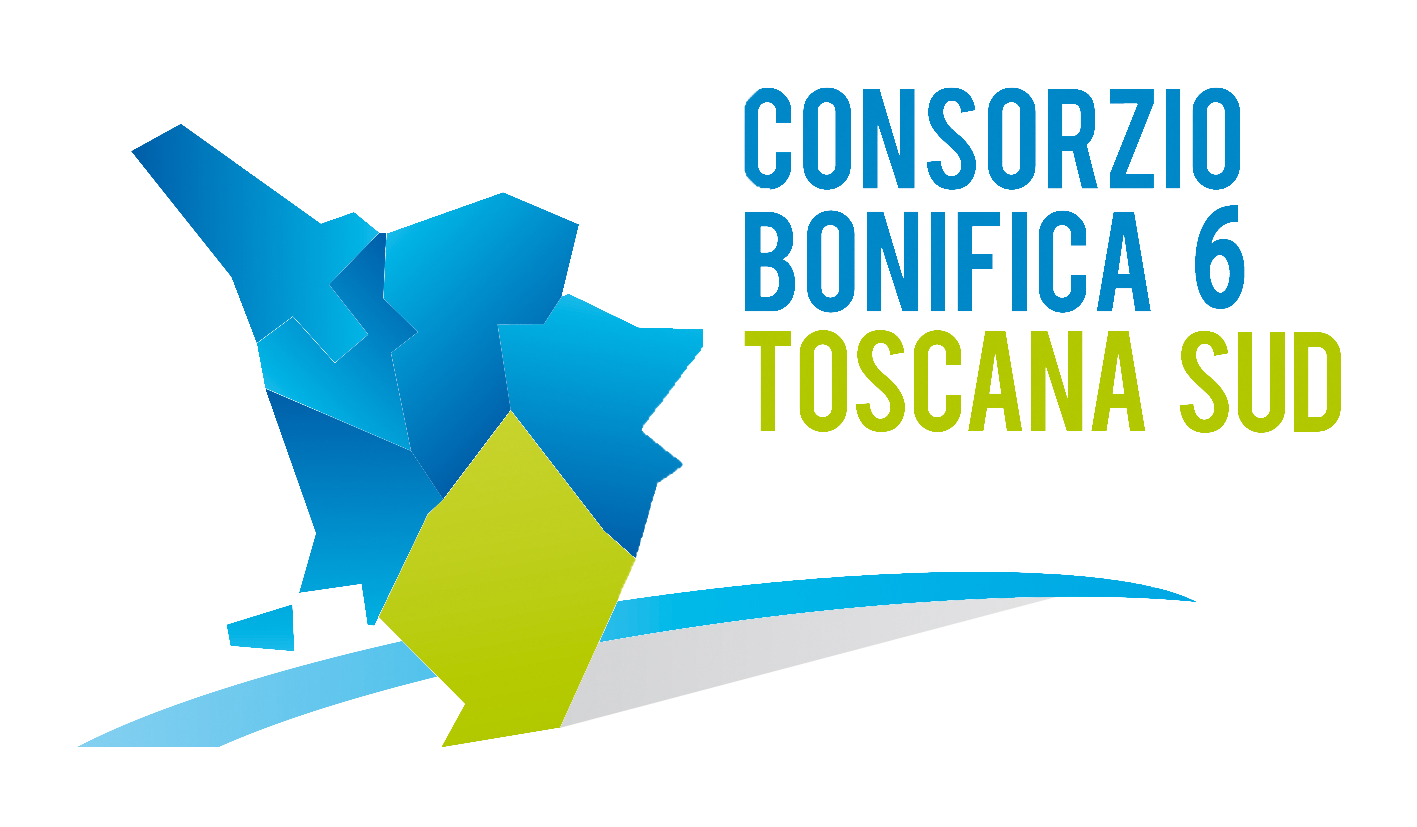 Viale Ximenes n. 3 – 58100 Grosseto - tel. 0564.22189     bonifica@pec.cb6toscanasud.it   -   www.cb6toscanasud.it     Codice Fiscale  01547070530  DIRETTORE GENERALEDecreto  N. 24    – Data Adozione   24/06/2015Atto Pubblicato su Banca Dati escluso/i allegato/i OGGETTO: Approvazione Progetto Definitivo-Esecutivo Rev. 2 denominato “PERIZIA N.008 - 2012EGR0251 - RIPRISTINO DELLE SEZIONI DI DEFLUSSO DEL TORRENTE SOVATA” dell'importo complessivo di € 147.450,00.Numero proposta:   -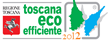 DECRETO DEL DIRETTORE  GENERALE N. 24 DEL  24 GIUGNO 2015   L’anno duemilaquindici il giorno 24 del mese di Giugno alle ore 11.00 presso la sede del Consorzio in Grosseto, viale Ximenes n. 3IL DIRETTORE GENERALEVista la Legge Regionale n. 79 del 27.12.2012;Visto il Decreto del Presidente n. 223 del 22 Gennaio 2015 con il quale è stato assunto l’Arch. Fabio Zappalorti con la qualifica di Direttore Generale del Consorzio 6 Toscana Sud a far data dal 01 Febbraio 2015;  Visto il vigente Statuto Consortile approvato con delibera n. 6 dell’Assemblea consortile seduta  n. 2 del 29.04.2015 e pubblicato sul B.U.R.T Parte Seconda n. 20 del 20.05.2015 Supplemento n. 78;   Visto in particolare l’Art. 39 lettera e) del Vigente Statuto;Visto il D.Lgs. 12 aprile 2006, n. 163 “Codice dei contratti di lavori, servizi e forniture;Visto il D.P.R. 5 ottobre 2010, n. 207 “Regolamento di esecuzione e attuazione del Decreto Legislativo n. 163/2006;Vista la L.R. 13 luglio 2007, n. 38 “Norme in materia di contratti pubblici e relative disposizioni sulla sicurezza e regolarità del lavoro” e successive modifiche ed integrazioni;Vista la L. 241/1990 “Nuove norme in materia di procedimento amministrativo e di diritto di accesso ai documenti amministrativi”;Viste le eccezionali precipitazioni atmosferiche abbattutesi nel comprensorio dell’ex Consorzio Bonifica Grossetana nei giorni 11 e 12 novembre 2012; Considerate le frequenti piene delle stagioni invernali trascorse;Viste le segnalazioni dei proprietari dei terreni interessati dai fenomeni di erosione;Considerati i sopralluoghi effettuati dai tecnici del Consorzio;Vista la necessità di predisporre un intervento di ripristino dei luoghi per garantire l’efficienza idraulica del tratto del torrente Sovata in esame;Visto il Decreto del Presidente n°51 del 19.05.2014 con il quale si approvava in linea tecnica il progetto preliminare denominato “PERIZIA N°008 – RIPRISTINO DELLE SEZIONI DI DEFLUSSO ALL’INTERNO DELLE AREE GOLENALI DEL TORRENTE SOVATA CON RIUTILIZZO DELLE ECONOMIE PROVENIENTI DALL’EVENTO ALLUVIONALE DEL 11-12 NOVEMBRE 2012-TRATTO COMPRESO TRA LA CONFLUENZA CON IL FOSSO RIGO DI BURIANO E IL NUOVO FOSSO DELL’AGNONE-COMUNE DI CASTIGLIONE DELLA PESCAIA” dell’importo complessivo di Euro 147.449,67; Visto il Decreto del Presidente n°137 del 05.09.2014 con il quale si approvava in linea tecnica il progetto Definitivo Esecutivo denominato “PERIZIA N°008 – RIPRISTINO DELLE SEZIONI DI DEFLUSSO ALL’INTERNO DELLE AREE GOLENALI DEL TORRENTE SOVATA CON RIUTILIZZO DELLE ECONOMIE PROVENIENTI DALL’EVENTO ALLUVIONALE DEL 11-12 NOVEMBRE 2012-TRATTO COMPRESO TRA LA CONFLUENZA CON IL FOSSO RIGO DI BURIANO E IL NUOVO FOSSO DELL’AGNONE-COMUNE DI CASTIGLIONE DELLA PESCAIA” dell’importo complessivo di Euro 147.449,67;Tenuto conto degli esiti della Conferenza dei Servizi Decisoria del  04.09.2014;Visto il Decreto del Presidente n. 147 del 22.09.2014 con il quale si è concluso il procedimento autorizzativo per i lavori di cui alla Perizia n°008;Visto il Piano degli interventi del Commissario della Regione Toscana ex art. 1 comma 548 L. 228/2012, e la successiva sesta rimodulazione approvata con ordinanza del Commissario delegato n.22 del 25.05.2015 con il quale veniva stanziato l’importo di € 147.450,00 per l’esecuzione dei lavori predetti,  ai quali veniva assegnato il codice regionale 2012EGR0251;Visto il Progetto Definitivo Esecutivo rev. 2 denominato PERIZIA N.008 “2012EGR0251 - RIPRISTINO DELLE SEZIONI DI DEFLUSSO DEL TORRENTE SOVATA” redatto dal Consorzio in data 11.06.2015 a seguito della predetta rimodulazione;Visto il Verbale di Verifica e Validazione del predetto progetto redatto in data 11.06.2015 ai sensi e per gli effetti dell’art. 112 del D.lgs. n° 163/2006 e s.m.i. e degli artt. 44 – 59 del D.P.R. 207/2010 e s.m.i.;Vista l’urgenza e l’indifferibilità con la quale gli interventi devono essere realizzati al fine di ripristinare l’officiosità idraulica del torrente Sovata, gravemente compromessa dagli eventi alluvionali, e in considerazione del fatto che le lavorazioni dovranno essere concluse prima della stagione invernale futura;Viste le vigenti disposizioni di cui al D.lgs. 163/2006 e del D.P.R. n° 207/2011 in materia di lavori pubblici e s.m.i.;D E C R E T Adi approvare il Progetto Definitivo-Esecutivo rev. n°2 del 11.06.2015 denominato PERIZIA N.008 “2012EGR0251 - RIPRISTINO DELLE SEZIONI DI DEFLUSSO DEL TORRENTE SOVATA” dell’importo complessivo di Euro 147.450,00, costituito dai seguenti elaborati:A	-	RELAZIONE GENERALEC	-	ELABORATI GRAFICI:C.1	-	Corografia - 1:50.000C.2	-	Corografia - 1:25.000C.3	-	Planimetria - 1:10.000C.4	-	Sezioni di scavo del T.SovataC.5	-	Documentazione fotograficaF	-	PIANO DI SICUREZZA E DI COORDINAMENTO:F.1	-	Analisi e valutazione dei rischiF.2	-	Quadro di incidenza quantità della manodoperaF.3	-	Stima incidenza sicurezzaF.4	-	Fascicolo con caratteristiche dell'operaG	-	COMPUTO METRICO ESTIMATIVO E QUADRO ECONOMICOH	-	CRONOPROGRAMMAI	-	ELENCO PREZZII.1 	-	Analisi dei prezziL	-	SCHEMA DI CONTRATTO E CAPITOLATO SPECIALE D'APPALTOdi pubblicare il presente Decreto sul sito internet del Consorzio.                                                                                                                            	IL DIRETTORE GENERALE                   (Arch. Fabio Zappalorti)